北美館舉行臺北藝術園區擴建工程開工典禮承載20餘年期盼 標誌臺灣藝術未來動能01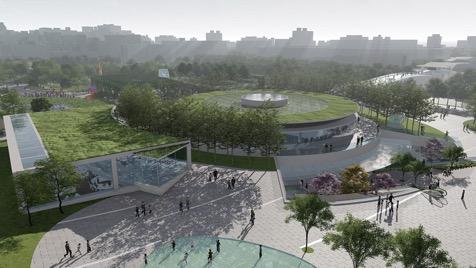 02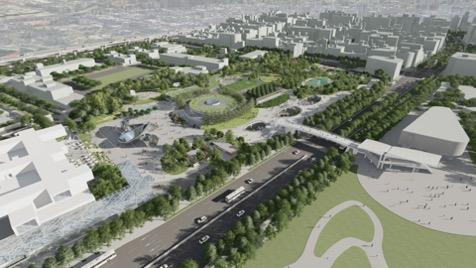 03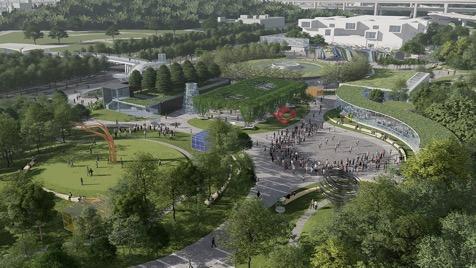 04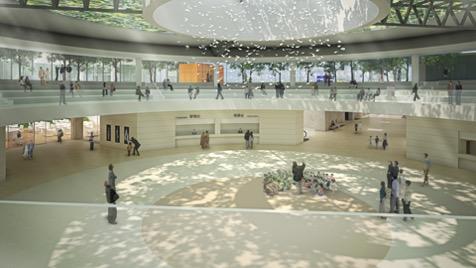 05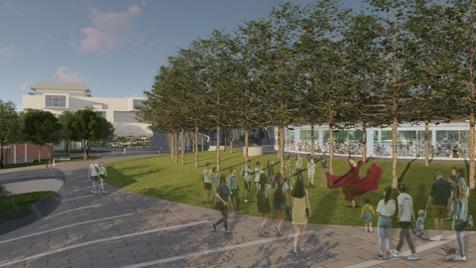 06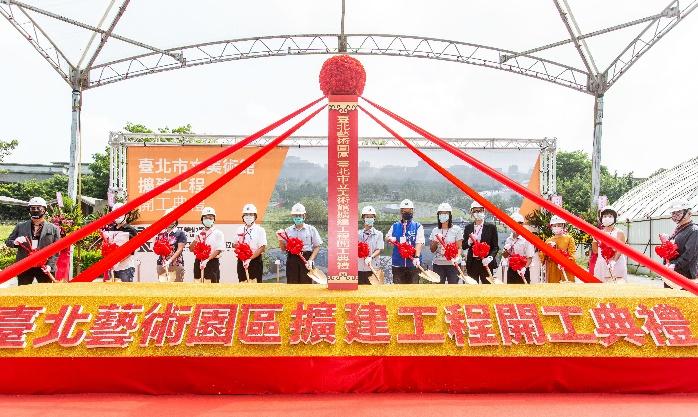 07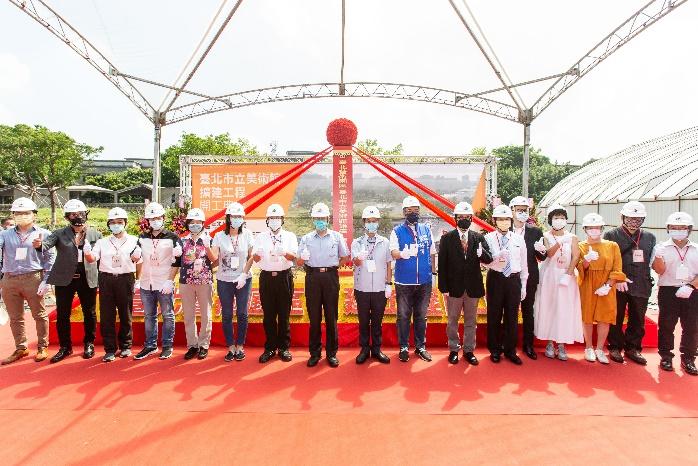 08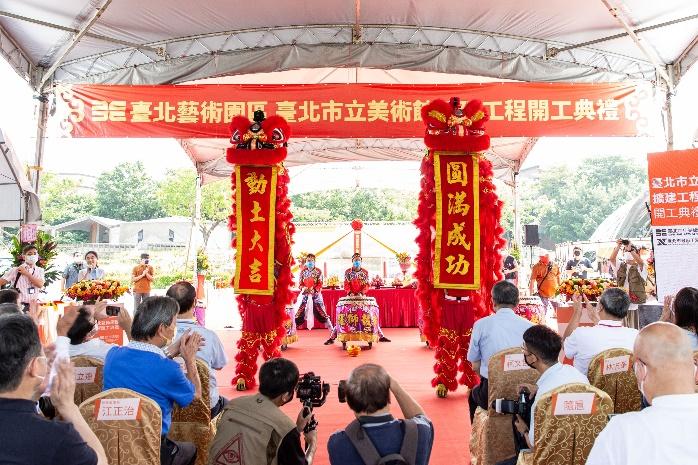 09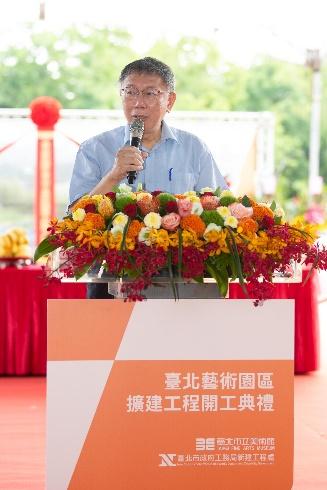 10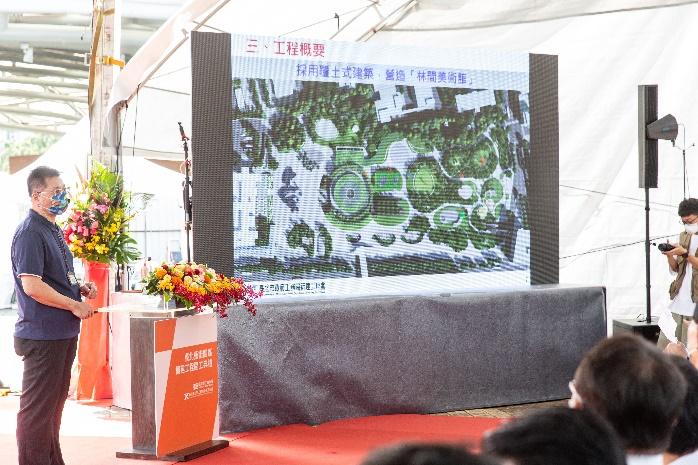 11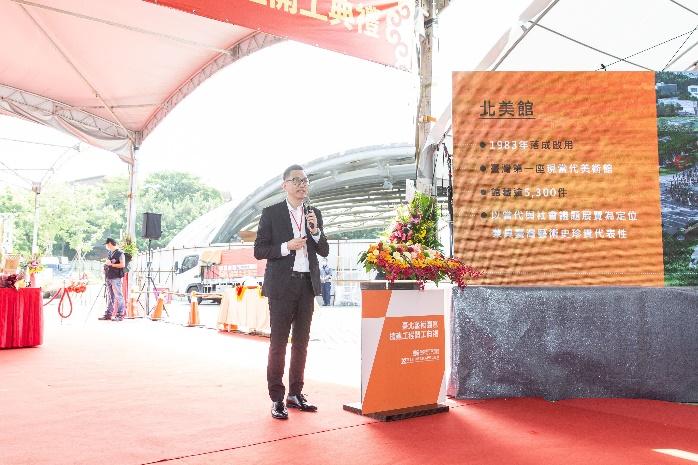 12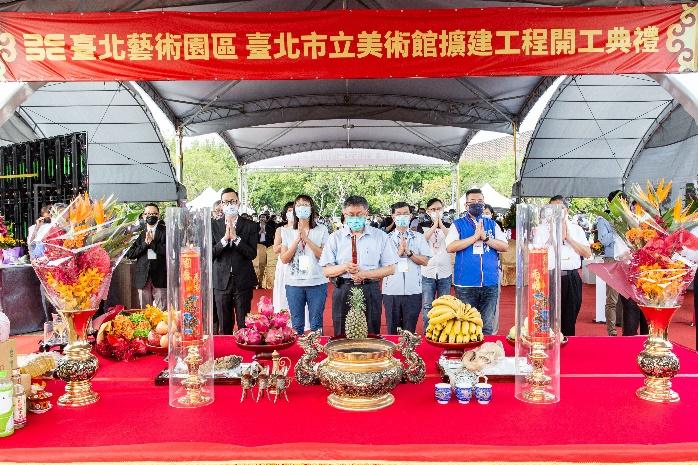 13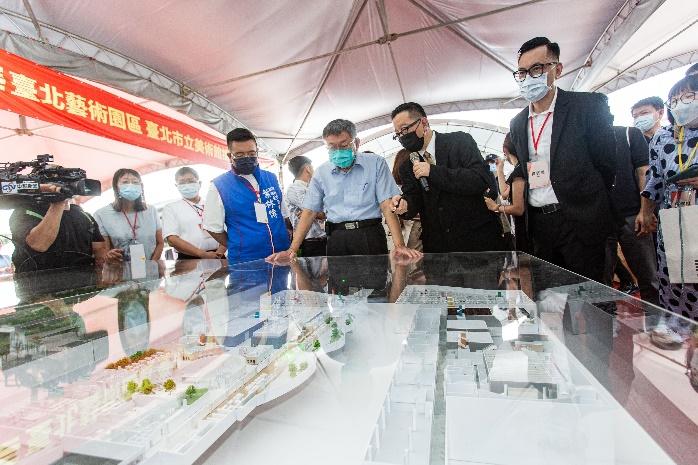 